TBB Scholarships, Inc.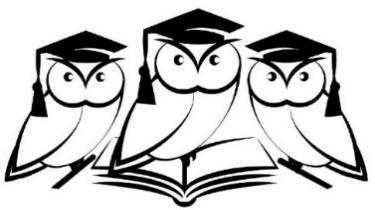 “Think – Believe – Become”SCHOLARSHIP APPLICATIONTBB Scholarship, Inc. offers scholarships each year to a limited number of young women who attend school or reside in Brookline, Newton and Wellesley, Massachusetts. The scholarships are awarded to those applicants whose school record and personal references meet the qualifications of demonstrated financial need, scholarship merit, uprightness of character, earnestness of purpose, and community service.  Please note that FINANCIAL NEED is an essential criterion, as is merit.The scholarship is intended for four consecutive years of study; however, TBB Scholarship, Inc. reserves the right to revoke the award should the recipient not meet Scholar Responsibilities (page 7) and/or not remain in good standing at her institution.This application form must be received by the Chair of the Scholarship Committee no later than February 28/2024The following supporting documents must be received by March 10/2024:High School transcript with senior year gradesTwo letters of recommendation (academic and non-academic); see page sixThe following documents should be submitted if and when available:A copy of FAFSA Student Aid ReportCopies of scholarship offers and financial aid award letters from colleges and universitiesAPPLICANT INFORMATION (please print clearly)First Name _________________________________ Middle Initial ______ Last Name _______________________________Email _______________________________________________________ Mobile Phone (________) ___________________Permanent AddressNumber and Street _____________________________________________________________________________________City _________________________________________________________State _______	Postal/Zip Code _______________High School Name_____________________________________________ Graduation (MM/YYYY) __________/__________High School Address ____________________________________________________________________________________City _________________________________________________________State _______	Postal/Zip Code _______________How did you hear about the TBB Scholarship? (check all that apply)___ Local newspaper advertisement	___ Family/Friend	___ College Counselor	___ Website___ High School Scholarship Book	___ Teacher 	___ Social Media	___ Other (list below)_____________________________________________________________________________________________________FAMILY INFORMATIONPARENT #1 or GUARDIAN (Custodial Parent, if divorced)Mother ___ Father ___  I have limited information about this parent ___First Name ______________________________________Last Name ____________________________________________Is Parent 1 living?  Yes ___ No ___ (Date Deceased _________________)Email _______________________________________________________ Mobile Phone (________) ___________________Street Address (if different from student) ___________________________________________________________________City _________________________________________________________ State ______ Postal/Zip Code _______________Occupation ____________________________________ Employer Name _________________________________________Education	High School Diploma/GED?  Yes ___ No ___College/University (if any) ___________________________________________________ Degree(s) ___________________Graduate School (if any) ____________________________________________________ Degree(s) ____________________PARENT #2 or GUARDIAN (Non-Custodial Parent, if divorced)Mother ___ Father ___ I have limited information about this parent ___First Name ___________________________________Last Name _______________________________________________Is Parent 2 living?  Yes ___ No ___ (Date Deceased _________________)Email _______________________________________________________ Mobile Phone (________) ___________________Street Address ________________________________________________________________________________________City _________________________________________________________State _______	Postal/Zip Code _______________Occupation ________________________________________________ Employer Name _____________________________Education	High School Diploma/GED?  Yes ___ No ___College/University (if any) ___________________________________________________ Degree(s) ___________________Graduate School (if any) ____________________________________________________ Degree(s) ____________________With whom do you reside?  Both ___     Parent/Guardian #1 ___    Parent/Guardian #2 ___Please fill out the information below for each sibling, college (if any), degrees(s), and dates of attendance.Name	Age	College (if any)	Degrees(s)	Dates_______________________________________________________________________________________________________________________________________________________________________________________________________________________________________________________________________________________________________________ADDITIONAL INFORMATIONDescribe your future career plans and ambitions. If you are undecided, please share what you are considering as possibilities. You may add an extra page, if needed. [300 word maximum]____________________________________________________________________________________________________________________________________________________________________________________________________________________________________________________________________________________________________________________________________________________________________________________________________________________EXTRACURRICULARPlease list your primary extracurricular, volunteer and work activities in their order of importance to you. Feel free to group the activities and work experiences separately and provide brief details of your accomplishments, positions held, honors, letters earned, etc. If the space below is insufficient, you may attach an activity résumé.	Grade Level	Time SpentActivity	9, 10, 11, 12	Hours/Week, Weeks/Year	Description/Accomplishment________________________________	 _________	__________/___________	________________________________________________________________	 _________	__________/___________	________________________________________________________________	 _________	__________/___________	________________________________________________________________	 _________	__________/___________	________________________________________________________________	 _________	__________/___________	________________________________________________________________	 _________	__________/___________	________________________________________________________________	 _________	__________/___________	________________________________________________________________	 _________	__________/___________	________________________________________________________________	 _________	__________/___________	________________________________COLLEGE APPLICATIONSPlease list up to 6 colleges and universities to which you have applied, and the current cost of attendance.If you have any offers of admission, have you made a final decision where you will enroll in the fall?_____________________________________________________________________________________________________Was this choice an Early Decision school?  Yes ___ No ___FINANCIAL INFORMATIONDid you file a FAFSA form (Free Application for Federal Student Aid)?  Yes ___ No ___If yes, please send a copy of the FAFSA Student Aid Report (SAR) to the TBB Scholarship Committee.NOTE: If you received a scholarship offer or financial aid award letter from any college or university, please send copies to the Scholarship Committee. These award letters are required in order to be considered for the TBB scholarship.How much are you personally planning to contribute towards your college expenses per year?	$_________________Have you been employed during the school year and/or summers?  Yes ___  No ___ What amount, if any, have you earned through employment during the past year?	$_________________Is the money you earned through employment designated for college expenses?   Yes ___  No ___ What amount do your parents/guardians plan to contribute toward your college education per year?	$_________________What amount of student loan do you anticipate taking on for one year’s worth of education?	$_________________If you are applying for other scholarships offered by your high school, community-based organizations, church, or work, please share the name of the organization, the scholarship amount and the anticipated date the scholarship winners will be notified, if known.______________________________________________ Amount $_______________ Notification Date ______________________________________________________________ Amount $_______________ Notification Date ______________________________________________________________ Amount $_______________ Notification Date ______________________________________________________________ Amount $_______________ Notification Date ______________________________________________________________ Amount $_______________ Notification Date ________________If you did not apply for financial aid using FAFSA, CSS Profile or other financial aid application forms, why are you applying for a TBB Scholarship? Please include the following information: household income, combined savings (not including retirement), net assets, home value and equity or monthly rent. If parents are divorced, we require the non-custodial parental information as well. (You may attach an extra page, if needed.)_______________________________________________________________________________________________________________________________________________________________________________________________________________________________________________________________________________________________________________RECOMMENDATIONSThe TBB Scholarship requires two letters of recommendation, one academic (from a teacher) and the other non-academic (from someone outside of your school, such as an employer, minister, club/organization, mentor—but not a relative). Please provide the names of the two people who will be writing on your behalf and give them the appropriate Scholarship Recommendation Forms.Academic Teacher Recommendation: Name ________________________________________________________________Academic Subject ______________________________________________________________________________________Email ________________________________________________________________________________________________Non-Academic Recommendation: Name ___________________________________________________________________Organization __________________________________________________________________________________________Email ________________________________________________________________________________________________Required Statements of Authenticity and SignaturesWe, the undersigned, certify that the information provided in this scholarship application and in any supplemental materials is complete, factually accurate and honestly presented. We have read the attached Scholar Responsibilities and understand that, while the scholarship is renewable, TBB Scholarship, Inc. reserves the right to revoke the scholarship if any information presented in this application or in supplemental materials is found to be false, if the scholar does not fulfill the Scholarship Responsibilities or if the scholar does not remain in good standing at her college. (TBB Scholarships understands that school calendars may conflict with the Holiday Tea and Spring Luncheon dates, but it is expected students will make a best effort to attend.)Signature of Student __________________________________________________________	Date _________________Signature of Parent or Guardian #1 ______________________________________________	Date _________________Signature of Parent or Guardian #2 ______________________________________________	Date _________________To the parent or guardian of the applicant:The number of applications for scholarship assistance is always greater than the number of available awards. We are eager to be as fair as possible in making our awards, and to do this we need the information requested, as we base these awards on both merit and financial need. Your statement of family income and resources will be held in strict confidence and will only be used by the Scholarship Committee of TBB Scholarships, Inc. We hope you will help us by making this information available to the Committee.	- Chair of the Scholarship CommitteePlease send the completed Scholarship Application and supporting documents to:TBBScholarships@gmail.com (preferred)orMs. Marta Peña, ChairTBB Scholarship Committee74 Martin Bates St., Dedham, MA 02026TBB Scholarships, Inc.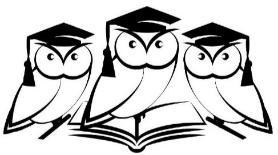 SCHOLAR RESPONSIBILITIESAs a TBB Scholarship recipient, you are expected to:Attend the annual Holiday Tea in December and Spring Picnic (a.k.a. Luncheon) in late May/early June. You must make every effort to attend these and respond to invitations in a timely manner.Fill out and return your Scholarship Renewal Form, which is distributed annually at the December Holiday Tea. If you do not attend the Holiday Tea, the Renewal Form will be mailed to you. You must return the renewal form and an official transcript of your current courses to the Scholarship Committee Chair by February 15, with a copy to your advisor.Be in contact with your scholarship advisor at least twice a year, making sure your advisor has your preferred email address (one that you check regularly). You are expected to respond promptly to advisor requests/invitations, and to inform your scholarship advisor about your courses, grades, jobs and extracurricular involvement (clubs, teams, internships and summer jobs, charitable activities and outside of school activities, etc.).TBB Scholarships, Inc. is always interested in how you are doing. The scholarship advisors report to the general membership once a year and include a brief update on each scholarship recipient in the membership directory.Ensure that your college or university gives you full credit for any off-campus programs of study, if you plan to study elsewhere for a period of time, in order to receive TBB financial support.College #1College #2College #3Name of InstitutionPlease indicate if you applied Early Decision, Early Action, Regular Decision or RollingTuition$$$Room and Board$$$Transportation$$$Books & Supplies$$$Other Fees$$$Estimated Total Cost of Attendance$$$Did you apply for financial aid (Yes or No)Have you received an offer of admission? (yes, no, still waiting)College #4College #5College #6Name of InstitutionPlease indicate if you applied Early Decision, Early Action, Regular Decision or Rolling Tuition$$$Room and Board$$$Transportation$$$Books & Supplies$$$Other Fees$$$Estimated Total Cost of Attendance$$$Did you apply for financial aid? (Yes or No)Have you received an offer of admission? (yes, no, still waiting)